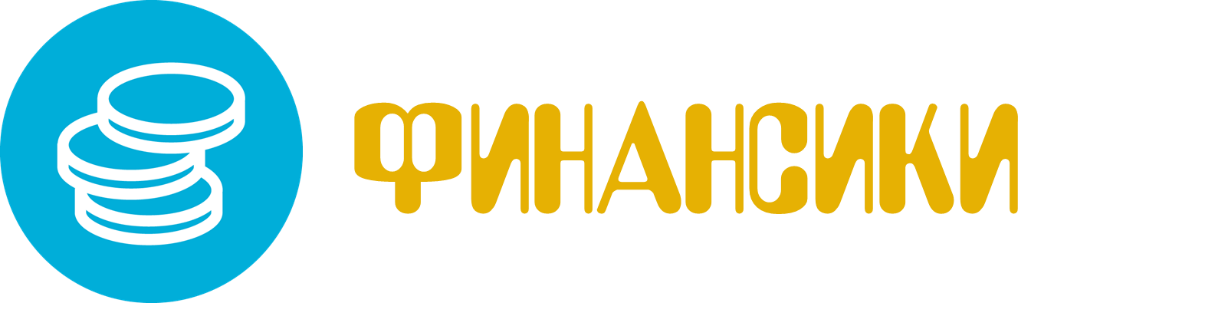 Настольная познавательная игра «ФИНАНСИКИ»Для получения сертификата на игротехника необходимо:Провести игру с отдыхающими ДОЛ или учащимися образовательной организации.Заполнить на сайте https://doligra.ru форму отчета приложив несколько фотографий процесса игры.После обработки отчета в ответ будет направлен сертификат игротехника.1. ОПИСАНИЕ МЕРОПРИЯТИЯ1.1. Цель и задачи мероприятия«ФИНАНСИКИ» – увлекательная игра, созданная по мотивам настоящих бестселлеров в мире настольных игр – популярной игры «Alias» и «Активити». Главным отличием данной игры является особая финансовая тематика, а также деление команд на специальные категории.Цель данной игры – содействие финансовому просвещению детей и активизация имеющихся знаний о мире финансов.Данная игра решает ряд задач, которые можно разделить на группы.Образовательные задачи:Совершенствование, обобщение и закрепление знаний в области финансов;Проверка знаний и понимания основных финансовых понятий и дефиниций;Обогащение словарного запаса детей;Развивающие:Развитие интеллектуальных и творческих способностей детей;Развитие коммуникативных качеств, речевой, вербальной и невербальной активности и мышления детей;Побуждение эмоционального отклика, положительных эмоций.Воспитательные:Развитие личностных качеств детей: чувство товарищества, ответственности за коллективный результат, командный дух, взаимовыручка и взаимопонимание;Побуждение интереса к коллективным интеллектуальным играм, творческому подходу.1.2. Базовые понятия1.2.1. Базовые понятия для участниковКоманда «страховщики» – команда, имеющая 3 «страховых случая» в игре.Команда «кредиторы» – команда, имеющая 4 «просрочки по кредиту» в игре.Команда «инвесторы» – команда, имеющая 2 «падения акций» в игре.Игральные кости – кубик с цифрами от 1 до 6, нанесенными на его гранях.Игровые карточки – карточки со словами, которые необходимо разгадывать.Рисование – использование рисунка для разгадывания слова.Объяснение – использование речи для разгадывания слова. Пантомима – использование жестов, мимики, звуков для разгадывания слова.Время хода – установленное правилами время длительностью 1 минута, когда игрок объясняет слово своей команде, а она, в свою очередь, его угадывает.«Страховой случай» – ситуация, когда игрок команды «страховщики» не знает значения выпавшего слова или не может и отказывается его объяснить.«Просрочка по кредиту» – ситуация, когда игрок команды «кредиторы» не знает значения выпавшего слова или не может и отказывается его объяснить.«Падение акций» – ситуация, когда игрок команды «инвесторы» не знает значения выпавшего слова или не может и отказывается его объяснить.1.2.2. Базовые понятия для игротехникаПонятия, входящие в пункт 1.2.1.Термины для разъяснения игротехником (преподавателем) в случае, когда участники игры не знают значения данного слова или затрудняются объяснить его:Аванс – сумма средств, выдаваемая вперед в счет предстоящих платежей.Актив – 1. Часть бухгалтерского баланса (левая сторона), отражающая в денежном выражении состав, размещение и использование средств, сгруппированных по их экономическому содержанию 2. Совокупность имущественных прав, принадлежащих физическому или юридическому лицу.Акциз – налог на расходы, связанные с приобретением конкретного товара или с количеством купленного товара.Акция – ценная бумага, удостоверяющая участие ее владельца в формировании средств акционерного общества и дающая право на получение соответствующей доли его прибыли – дивиденда.Аудитор – лицо (специализированная организация), проверяющее финансово–хозяйственную деятельность предприятия, на основе контракта, заключенного с руководством проверяемого предприятия. Выполняет также и консультативные функции.Аукцион – способ продажи с публичных торгов, при котором продаваемые ценности приобретаются покупателем, предложившим за них наивысшую цену.Банк – финансовый посредник, основными функциями которого является прием вкладов и выдача ссуд.Банкнота – банковский билет, бумажный знак разного достоинства, выпускаемый в стране.Банковский счет – счет, открываемый банками физическим и юридическим лицам, в которых фиксируются их денежные поступления и расходы, взаимные зачеты.Безработица – наличие в стране людей, составляющих часть экономически активного населения, которые способны и желают трудиться по найму, но не могут найти работу.Биржа – юридическое лицо, обеспечивающее регулярное функционирование организованного рынка биржевых товаров, валют, ценных бумаг и производных финансовых инструментов.Бюджет – денежное выражение сбалансированной сметы доходов и расходов на определенный период.Валюта – денежная единица страны, участвующая в международном экономическом обмене и других международных связях, влекущих за собой денежные расчеты. Как валюта национальная денежная единица имеет международную "цену", выражающуюся в ее валютном курсе.Вклад – денежные средства, внесённые физическим или юридическим лицом в финансовое учреждение (в кредитное учреждение, прежде всего в банк) или в предприятие на хранение, в рост или для участия в получении прибыли.Депозит –денежные средства или ценные бумаги, отданные на хранение в финансово–кредитные, таможенные, судебные или административные учреждения.Дефицит – недостаточность средств, ресурсов, товаров по отношению к ранее намечавшемуся, запланированному или необходимому уровнем.Долг – это обязательство, а также денежные средства или другие активы, которые кредитор передаёт заёмщику (дебитору) с условием их возврата в будущем и/или выплаты вознаграждения.Доход – в широком смысле слова означает любое поступление денежных средств или получение материальных ценностей, обладающих денежной стоимостью.Заём – договор, по которому одна сторона (заимодавец) передает в собственность или оперативное управление другой стороне (заемщику) деньги или вещи, определенные общими "признаками, а заемщик обязуется возвратить полученную сумму денег или вещи того же рода и качества.Дилер – лицо (фирма), осуществляющее биржевое или торговое посредничество за свой счет и от своего имени. Дивиденд – часть прибыли акционерного общества, ежегодно распределяемая между акционерами в виде дохода на принадлежащие им акции в соответствии с количеством и видом акции, находящихся в их владении.Издержки – затраты, связанные с производством товаров.Вкладчик – сторона по договору банковского вклада, внесшая в исполнение своих обязательств по договору денежную сумму.Кредитор – один из участников кредитных отношений, выступающий как субъект, предоставляющий ссуду.Патент – 1) документ, свидетельство, выдаваемое изобретателю и удостоверяющее его авторство, и исключительное право на изобретение; 2) документ, содержащий разрешение на занятие каким–либо ремеслом или промыслом при соблюдении зафиксированных условий и внесении платежа (патентного сбора).Пошлина – особый вид налогов и сборов, взимаемых государством в лице государственных органов с юридических и физических лиц за определенные виды услуг.Стагнация – застой в производстве, торговле и других сферах экономики.Таможня – государственное учреждение, через которое обязаны ввозиться в страну и вывозиться с территории страны все импортируемые и экспортируемые товары с целью их таможенного, контроля и взимания установленных таможенных пошлин и сборов.Тариф – система ставок, определяющая размер платы за розничные услуги; система ставок оплаты труда.Фонд – денежные средства, ассигнуемые для определённой цели.Банк России (Центральный банк) – главный государственный банк страны, наделенный особыми функциями: правом эмиссии денежных знаков и регулирования деятельности коммерческих банков.Рубль – денежная единица Российской Федерации.  Брокер – официальный посредник при заключении сделок между покупателями и продавцами товаров, ценных бумаг, валют и других ценностей на фондовых и товарных биржах, валютных рынках.Аренда – форма имущественного договора, при которой собственность передаётся во временное владение и пользование.Инвестор – частный предприниматель, организация или государство, осуществляющие инвестиции.Факторинг — это комплекс финансовых услуг для производителей и поставщиков, ведущих торговую деятельность на условиях отсрочки платежа.Микрозайм – это небольшая сумма, выданная на краткий срок соответствующей фирмой.Сбережения — накапливаемая часть денежных доходов населения, предназначенная для удовлетворения потребностей в будущем.Деньги – эквивалент, служащий мерой стоимости любых товаров и услуг, способный непосредственно на них обмениваться.Комиссия (банковская) – комиссионные отчисления банку за осуществление банковских операций.Пин-код – секретный код банковской платежной карточки, как правило, из четырех символов, предназначенный для опознавания личности или полномочий.Рассрочка — способ оплаты товаров и услуг, при котором платеж производится не в разовом порядке, не в полной сумме, а по частям.Электронные деньги — денежные средства, которые предоставлены одним лицом другому лицу (электронной платежной системе) без открытия банковского счета.Маржа – разница между ценой и себестоимостью (аналог понятия прибыль).Оферта – предложение о заключении сделки, в котором изложены существенные условия договора, адресованное определенному лицу, ограниченному или неограниченному кругу лиц.Прибыль – это разница между доходом субъекта предпринимательства от реализации продукции, товаров и услуг и издержками на ведение хозяйственной деятельности.Страховой полис – это документ, который подтверждает заключение договора страхования.Кредитная карта – как электронное средство платежа используется для совершения ее держателем операций за счет денежных средств, предоставленных кредитной организацией–эмитентом клиенту в пределах расходного лимита в соответствии с условиями кредитного договора.Мошенник – субъект, осуществляющий хищение чужого имущества или приобретение права на чужое имущество путем обмана или злоупотребления доверием.Пенсия – это гарантированная ежемесячная выплата для материального обеспечения граждан в старости в случае полной или частичной нетрудоспособности, потери кормильца, а также в связи с достижением установленного стажа работы в определенных сферах трудовой деятельности.Страхование жизни – вид страхования, предусматривающий защиту имущественных интересов застрахованного лица, связанных с его жизнью и смертью.Инвестиция – это размещение капитала с целью получения прибыли.Закон – установленный государством свод обязательных правил и норм экономического и общественного поведения всех субъектов на территории данной страны, включающий перечень запретов и ограничений.Финансовая пирамида – мошенническая схема привлечения денежных средств граждан обещанием баснословных доходов, в которой доход по привлеченным денежным средствам выплачивается не за счет их вложения в прибыльные активы, а за счет поступления денежных средств от привлечения новых участников пирамиды.Договор – соглашение двух или нескольких лиц об установлении, изменении или прекращении гражданских прав и обязанностей.Кэшбэк – бонус, который начисляется при совершении покупки, либо при оплате услуги (возврат процента с покупки).Стартап – бизнес–проект, который находится в начальной стадии своего развития.Автокредит – кредит для физических лиц на покупку транспортного средства (легкового автомобиля, грузового автомобиля, автобуса и других видов личного транспорта) с одновременным его использованием в качестве залога.Материнский (семейный) капитал – средства федерального бюджета, передаваемые в бюджет Пенсионного фонда РФ на реализацию мер государственной поддержки семей при рождении (усыновлении) второго и последующих детей.Мобильный банк – дистанционное банковское обслуживание клиента через интернет.ОСАГО – обязательное страхование гражданской ответственности владельцев транспортных средств в России, по договору которого страховщик обязуется возместить потерпевшим в ДТП причиненный вред жизни, здоровью или имуществу.Трейдер – лицо, совершающее сделки, как правило, на фондовом, валютном или товарном рынках с целью извлечения прибыли.Коллектор – это человек, который в рамках закона занимается взысканием долгов или проводит переговоры между банком и должником с целью погашения кредитов и прочих задолженностей.Пособие – регулярная или единовременная денежная выплата, предоставляемая гражданам для оказания материальной помощи в определенных законом случаях.Алименты – это средства, взыскиваемые в установленном законом порядке с одного из членов семьи на содержание кого–либо из других ее членов, нуждающихся в помощи.Наследство – имущество умершего, переходящее к другим лицам, наследникам, по завещанию и по закону.Профицит – превышение доходов бюджета над его расходами.Финансовая грамотность – набор компетенций человека, которые образуют основу для разумного принятия финансовых решений.Залог – имущество, документы, являющиеся гарантом исполнения договорных обязательств. В случае неисполнения должником обеспеченного залогом обязательства кредитор имеет право получить удовлетворение из стоимости заложенного имущества.Импорт – закупка и ввоз иностранных товаров, технологий и услуг в страну из–за границы для реализации их на внутреннем рынке страны – импортера.Инфляция – падение покупательной способности денег, проявляющееся в повышении цен на все товары и услуги; или, в терминах денежного равновесия, проявление денежной нестабильности в том смысле, что денег в экономике больше, чем товаров.Ипотека – это залог недвижимости.Капитал – все, что способно приносить доход, или вложенный в дело, работающий источник дохода.Контракт – договор, соглашение (чаще письменное), определяющее взаимные права и обязанности договаривающихся сторон.Кредит – ссуда в денежной или товарной форме на условиях возврата в срок и с уплатой процента.Купюра – общее название единичного экземпляра денежного знака определенного достоинства или ценной бумаги.Курс – цена, по которой покупаются и продаются акции, облигации, валюта.Лизинг – долгосрочная аренда оборудования, машин, сооружений производственного назначения.Менеджер – наемный управляющий, обладающий – профессиональными знаниями по организации и управлению производством.Монополия – 1. Исключительное право производства, торговли, промысла и т.п., принадлежащее одному лицу, определенной группе лиц или государству. 2. Рынок, на котором выступает лишь один продавец товара, услуги или ресурса.Налог – устанавливаемый государством обязательный сбор, уплачиваемый предприятием, учреждениями и населением, взимаемый государством в силу его права на часть доходов без ответных услуг.Облигация – ценная бумага, отражающая отношения по займу и дающая ее держателю (владельцу) доход в виде фиксированного процента от ее нарицательной стоимости.Обмен – экономическая операция по передаче товара одним экономическим субъектом другому с получением взамен денег или другого товара.Процент – плата, которую заемщик должен возместить кредитору за пользование кредитом, ссуженными деньгами или материальными ценностями.Расходы – это затраты в процессе хозяйственной деятельности, приводящие к уменьшению средств предприятия или увеличению его долговых обязательств.Рента – определенный доход с капитала, имущества или земельного участка, не требующих от своих получателей предпринимательской деятельности.Рынок – общественное устройство, обеспечивающее взаимодействие потенциальных продавцов и покупателейСпрос – количество товара, которое покупатели хотят и могут купить по определенной цене на определенном рынке в определенный момент времени.Ссуда – передача материальных ценностей или денег одними участниками договора– займа другим на условиях возврата и, как правило, с уплатой процента.Стоимость – экономическое явление, понятие которого имеет несколько разных определений.Финансы – совокупность экономических отношений в процессе создания и использования централизованных и децентрализованных фондов денежных средств.Цена – денежное выражение стоимости товара, показатель ее величины.Ценная бумага – документ, удостоверяющий, с соблюдением установленной формы и обязательных реквизитов, имущественные права, осуществление или передача которых возможны только при его предъявлении.Чек – денежный документ установленной формы, содержащий безусловный приказ чекодателя кредитному учреждению о выдаче держателю чека указанной в нем суммы.Экономика – общественное хозяйство, представляющее собой единство производства, распределения, обмена и потребления.Экспорт – продажа или вывоз товаров, технологий и услуг за границу для реализации их на внешнем рынке.1.3. Краткая характеристика мероприятия«ФИНАНСИКИ» – не просто интеллектуальная игра. Данная игра подкупает тем, что оживляет общение в любом коллективе, побуждает двигаться, общаться и смеяться ее участников! В игре используются все обычные формы общения: мимика, вербальные, графическое описание, использование звуков. В игре участвуют от 2 до 3 команд, при этом, каждая из команд выбирает 1 из 3 категорий: «страховщики», «кредиторы», «инвесторы». Каждая категория дает особые преимущества, о которых написано в пунктах 2.1. и 2.2. В каждой команде может быть 2 и более участников. Чем больше участников, тем веселее!Возраст участников – 13 – 18 лет. Игроки должны быть знакомы с основными финансовыми терминами. В случае отсутствия знаний рекомендуется провести теоретичное занятие по базовым понятиям, перечисленным в п.1.2.2.Цель игры проста – правильно объяснить термин или понятие другим членам своей команды, используя различные формы общения (мимика, вербальные, графическое описание) за отведенное время. При угадывании слова, карточка остается у команды. В конце игры подсчитываются суммы карточек. Команда, набравшая наибольшее их количество, побеждает в игре.1.4. План проведения1. Разделение участников на 3 команды: «страховщики», «кредиторы» и «инвесторы».2. Команды по очереди бросают игральные кости. Команда, у которой выпало наибольшее число, начинает игру. Второй играет команда с чуть меньшим выпавшим числом. 3 команда завершает 1-й игровой тур. 3. Все 64 игровые карточки перемешиваются и кладутся на стол пустой стороной вверх. В зависимости от возраста и уровня подготовки участников количество игровых карточек может быть сокращено.4. Команда, делающая первый ход, выбирает объясняющего игрока – остальные члены угадывают слово. Объясняющий игрок берет 1 карту из колоды, затем кидает игральные кости. Выпавшее число означает, какое из слов он должен объяснить и каким образом должен это сделать: если выпадает 1 и 4, объяснять нужно 1 слово путем рисования, если 2 и 5 – 2 слово путем объяснения, если 3 и 6 – 3 слово путем пантомимы и звуков. 5. Далее на мобильном телефоне с помощью таймера засекается 1 минута (либо при наличии можно использовать песочные часы), объясняющий игрок начинает объяснять другим участникам своей команды выпавшее слово. В зависимости от возраста и уровня подготовки участников, время может быть увеличено до 2 минут.6. Если команда успевает угадать слово за 1 минуту, то карточка остается у них. Если нет, то данное слово угадывают вместе 2 оставшиеся команды. Член угадавшей команды получает карточку в копилку своей команды. В случае если объясняющий игрок не знает значения выпавшего слова или не знает, как его объяснить, то команда может воспользоваться специальным правом, карточка остается у команды, однако значение слова должен объяснить игротехник (преподаватель). Специальное право у каждой из 3-х команд индивидуальное, что подробно написано в пункте 2.1. 7. Далее ход переходит к следующей команде, которая действует по той же схеме, описанной выше. 8. Если игроки команды неверно трактуют значение слова, однако команда смогла его угадать, карточка засчитывается. Игротехник может объяснить экономическую верную трактовку слова после завершения игрового тура.9. Игроки в команде объясняют слова каждый раз по очереди.10. В конце игры, когда все карточки кончатся, игротехником подсчитываются суммы заработанных карточек и корректируются с учетом использования специального права командами. Выигрывает та команда, которая заработала наибольшее количество карточек. Игротехник (преподаватель) подводит итоги игры, поясняет значения финансовых терминов при возникновении вопросов.1.5. Технические требования к месту проведения и реквизиту1.5.1. Общие требования Для проведения игры необходимо хорошо проветриваемое помещение, например, школьный кабинет. Помимо стульев для участников игры необходимы стол (на котором располагаются игровые карточки), доска для рисования или обычная школьная доска, используемая для проведения уроков, которая будет использоваться для рисования загаданного слова. Вместо доски можно использовать бумажные листы и ручку, карандаши. Также для того, чтобы засекать время во время игры, необходим телефон с функцией таймера или секундомера либо другие часы с функцией обратного отсчета. Продолжительность игры составляет не менее 45 минут (в зависимости от числа участников и уровня подготовки и возраста игроков).1.5.2. Материалы для команд участников Для проведения игры потребуются:Игральные кости (в случае отсутствия можно самостоятельно изготовить с помощью развертки из Приложения);64 игровые карточки (необходимо напечатать карточки из Приложения и вырезать их ножницами);Таймер (мобильный телефон или песочные часы);Доска для рисования или бумага;Мел, маркер, карандаш, ручка в зависимости от поверхности.2. ПОРЯДОК ПРОВЕДЕНИЯ МЕРОПРИЯТИЯ2.1. Распределение на командыПеред началом игры игроки делятся на команды с равным количеством игроков (желательно) в каждой команде. Каждая команда должна состоять, по меньшей мере, из двух игроков.После распределения участников команды должны принять решение, за какую из категорий будут играть. Каждая из категорий имеет свои преимущества. «Страховщики» – команда, которая страхует свои риски на 3 карточки. То есть, в случае если объясняющий игрок не знает значение выпавшего слова или отказывается его объяснять, то данная ситуация попадает под застрахованный случай. В такой ситуации команда пользуется данной способностью, и карточка остается у команды, а неизвестное игрокам слово объясняет и поясняет игротехник (преподаватель). При этом после того, как команда 3 раза воспользуется данной услугой, при возникновении аналогичной ситуации карточка не достается никому и помещается в общую колоду в самый низ, а игротехник объясняет загаданное слово. «Кредиторы» – команда, которая берет в кредит 4 карточки – то есть, во время игры может 4 раза воспользоваться услугой и оставить карточку себе (в случае если объясняющий игрок не знает значение выпавшего слова или отказывается его объяснять). Неизвестное слово объясняет игротехник. В отличие от «страховщиков», на 5 раз, когда игрок не знает значение выпавшего слова или отказывается его объяснять, команда «просрочивает кредит», а значит в конце игры выплачивает пеню (штраф), равный 3 картам. Карточка не достается никому и помещается в общую колоду в самый низ, а игротехник объясняет загаданное слово.«Инвесторы» – команда, которая инвестирует и получает акции в виде 2 карточек, дающих право воспользоваться услугой в результате, так называемых, «падений акций» (в случае если объясняющий игрок не знает значение выпавшего слова или отказывается его объяснять) и оставить карточку команде. Если команда использует не более 2 специальных прав при падении акций, то в конце игры команда получает вознаграждение от инвестиций – дополнительные 2 карточки (дивиденды). Иначе, команда ничего не потеряет, но и не приобретет. Карточка не достается никому и помещается в общую колоду в самый низ, а игротехник объясняет загаданное слово.Коротко это можно записать в виде схемы:Смысл деления на команды в понимании существования различных финансовых инструментов, помогающих снизить финансовые риски, заработать прибыль, приумножить капитал или заплатить штраф за невыполнение обязательств. Такое деление поможет выбрать подходящую стратегию, выявит в конце игры, какая из стратегий оказалась более удачной и принесла результат! Кроме того, это заложит базовые представления о существовании различных сфер финансового рынка, создаст плацдарм для дальнейшего развития в этом направлении у детей.2.2. Теоретическая частьИгра начинается с первого игрока первой команды. Он берет верхнюю карту их колоды таким образом, чтобы никто из игроков ее не видел. Затем игрок кидает игральные кости. При выпадении 1 и 4 на костях – игрок рисует с помощью доски и мела, либо карандаша и бумаги загадываемое слово. Запрещается писать буквы, однокоренные слова, цифры. Если выпало 2 и 5 – игрок объясняет словами загаданное слово. Однокоренные слова использовать запрещается. Показывать также запрещается. При выпадении 3 и 6 – игрок изображает жестами, показывает руками, мимикой загаданное слово. Использовать предметы запрещается. Игрок может использовать звуки. Команда, нарушившая правила, передает ход другой команде в порядке очередности (карточка передается вместе с ходом).Во время объяснения устанавливается таймер на 1 минуту.Если игрок не знает значения слова, то пользуется специальным правом n-е количество раз, в зависимости от категории команды (см. пункт 2.1.), карточка возвращается на дно колоды, а игротехник объясняет неразгаданное слово. Если первая команда не успевает разгадать слово, то слово разгадывают 1, 2 и 3 команды вместе без ограничений во времени. В случае, если никто так и не смог разгадать слово, его помещают на дно колоды, а слово объясняет игротехник (преподаватель). Когда все карточки в колоде закончатся, игра завершается. Игротехник подсчитывает количество карточек у каждой команды. Далее игротехник проверяет количество использованных прав на ошибку (специальное право) у каждой из команд и выполняет действия из схемы пункта 2.1 в зависимости от результата.Побеждает команда с наибольшим числом карточек.2.3. ИнструктажДорогие друзья! Сегодня мы сыграем в замечательную и увлекательную игру «ФИНАНСИКИ». Эта игра собрала самое лучшее из мира настольных игр, включив в себя шарады, рисование и пантомиму. С помощью этой игры Вы сможете окунуться в мир финансов, узнаете много нового, научите других и получите много ценной информации. Правила игры просты: далее игротехник (преподаватель) пересказывает пункты 1.4, 2.1. и 2.2. 2.4. Инструктаж игротехникаЗадача игротехника – помощь в организации игры. Во время игры игротехник должен осуществлять следующие действия:Подготовка помещения к игре, подготовка материалов (карточки, игральные кости, таймер, доска для рисования (или иное)).Приветствие участников!Краткое представление игры, в которую будут играть ребята. Проведение инструктажа.Помощь в распределении игроков на команды, объяснение преимуществ той или иной категории («страховщиков», «кредиторов» и «инвесторов»).Наблюдение за игрой, руководство временем игры (установление таймера).Разъяснение незнакомых терминов и понятий участникам команд (согласно пункту 1.2.2.) Решение спорных ситуаций.Подсчет карточек.Выявление наиболее удачной стратегии («страховщиков», «кредиторов» и «инвесторов»), по которой удалось добиться наилучшего результата.2.5. Подведение итоговИгротехник подводит итоги игры, отвечает на вопросы участников игры, проводит награждение победителей (при возможности).«ФИНАНСИКИ» – это весело, познавательно и поразительно интересно!